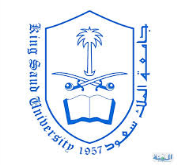 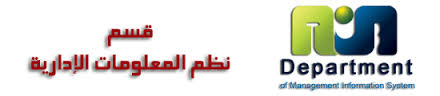 MIS 201 LabPrinciples of Management Information Systems Second Semester 1436/1437Outline:References:Microsoft® Office 2013: Post Advanced, 1st Edition, Misty E. Vermaat, Cengage Learning, 2014, ISBN-10: 1-285-16639-6, ISBN-13: 978-1-285-16639-1The Companion Website provides additional resources that might be helpful to students, and it can be accessed at http://www.prenhall.com/. http://www.free-training-tutorial.com/http://endnote.com/trainingOffice: 2floor-145Email: alofatimah@ksu.edu.saWeb site http://fac.ksu.edu.sa/alofatimahWeeksTopicsPoints3-5Spreadsheets:Creating and formatting a worksheet; Performing calculations and using business related functions(); Creating an appropriate chart;What-if analysis;Using spreadsheet to filter data based on several criteria, find specific information. Quiz 146-8Databases:Creating a database;Creating a query, form, report; Quiz 249Table of Content:Creating a Table of Contents by Microsoft Word.Updating a Table of Contents.310EndNote:Managing references when writing essays and articles.311-12MS Project Management:Designed to assist a project manager in developing a plan, assigning resources to tasks, tracking progress, managing the budget, and analyzing workloads.Quiz 34                                                                Total                                                                Total15